Международный день спичкиЕжегодно 2 марта в мире отмечается Международный день спички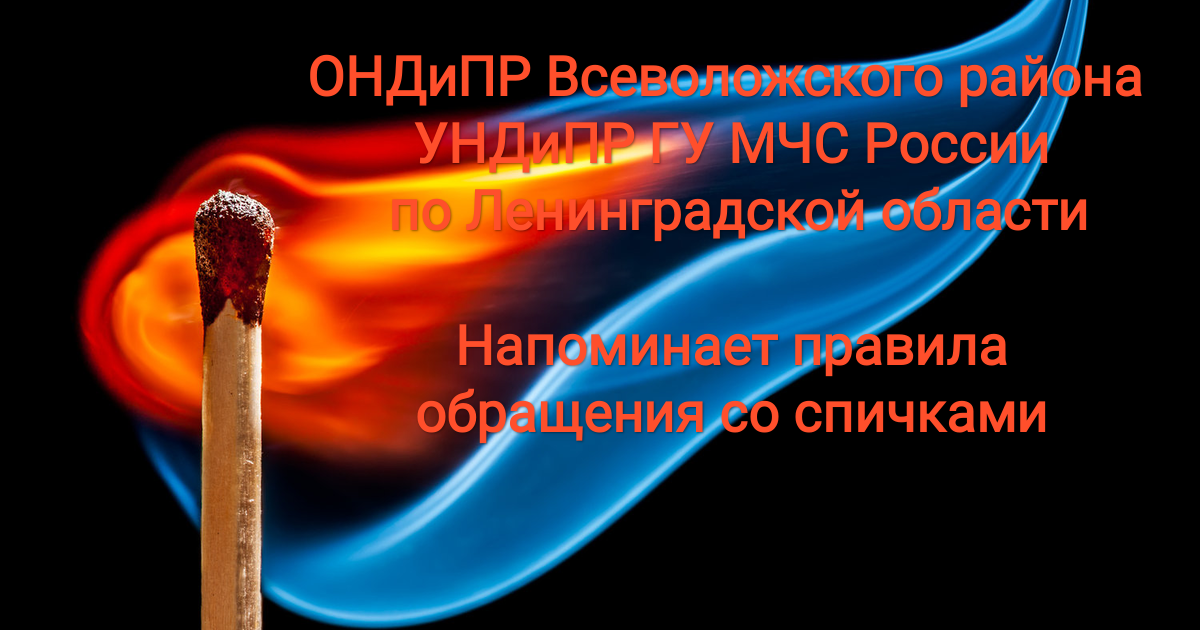 Будьте внимательны при пользовании спичками. Где бы вы не находились, не бросайте непотушенную спичку.Зажигать спички на расстоянии не менее 20-30 сантиметров от глаз.Храните спички подальше от отопительных приборов.Кладите спички там, где их не может достать маленький ребёнок.Не играть со спичками.Не зажигать спички вблизи горючих веществ (бензин, керосин, спирт).Не зажигайте спички там, где запрещено пользоваться открытым огнём. При возникновении любой чрезвычайной ситуации или происшествия необходимо срочно звонить в службу спасения по телефонам    "01" или "101"Владельцам мобильных телефонов следует набрать номер "101", "112" или  8 (813-70) 40-829